Nombre: __________________________________________________________________Curso: _____________________	Fecha: _____________________________Indicaciones: Marque la alternativa correcta claramente. Puede anotar todas las alternativas correctas en un nuevo archivo y subirlo al apartado en educa gratis que tiene el mismo nombre que esta evaluación, o destacar las opciones en esta evaluación y subirla. No olvide adjuntar sus desarrollos de ser necesario.Considera los siguientes pares de triángulos, en los que se indica los lados o ángulos  respectivamente congruentes. ¿En qué casos se puede asegurar la congruencia del par de triángulos? Indica el criterio utilizado en cada caso:a)                         B                   F			b)			     E	   A							  C	                                    DAB = DE  				                    AC = DF  AC = FE                                                                        AB = EDBC = DF                                                                       CAB =  EDF_________________________________________________________________________				           Ec)						d)	       A                                            A	D                                                                                                               D	F	  B	 C		E                            F     C	                         B                                                                           								                                          					   BC  EF   y   AB   DE                                                         AB  BC  AC  y   DE  DF  FE_________________________________________________________________________2) Sea el ΔABC un triángulo isósceles, y sea OB bisectriz del ∢ABC. Determinar si los dos triángulos que se forman son congruentes, y en caso de que lo sean escribir el criterio de congruencia que usó y escriba simbólicamente la congruencia de los triángulos.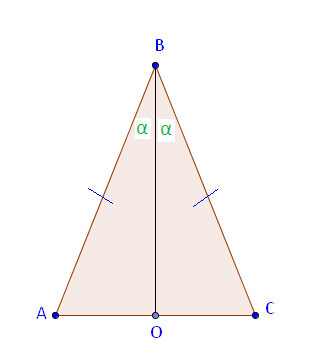    __________________________________________   __________________________________________   __________________________________________   __________________________________________   __________________________________________   __________________________________________    ________________________________________.
3) Complete la Información que falta                  P                           N                                     L                          Q                           O                                     M                  LMON            NOPQNO  LM        ángulo PNO  ángulo NLM________ MO________ ON________ NLángulo NOP ________ángulo OQP ________ángulo QPN ________4.- Pentágono LMNOP   Pentágono QRSTU	Q                    L                                  M	   	                                  U                                                            N               	R                     P	                                                                    S	TLM  QR						ángulo PLM  ángulo UQR________ RS				vii) ángulo LMN  ___________________ TU				viii) ángulo NOP  ___________________ ángulo RSTiv) 	________ ángulo TUQ¡Éxito!